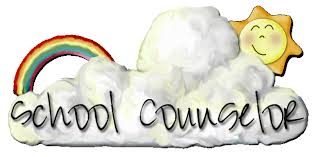     SUSD Elementary                         Lesson PlanTopic: Duration:  	Grade Level:  Topic: Duration:  	Grade Level:  Topic: Duration:  	Grade Level:  Topic: Duration:  	Grade Level:  ASCA COUNSELING STANDARDS / MINDSETS & BEHAVIORSASCA COUNSELING STANDARDS / MINDSETS & BEHAVIORSASCA COUNSELING STANDARDS / MINDSETS & BEHAVIORSASCA COUNSELING STANDARDS / MINDSETS & BEHAVIORSASCA STANDARDSPS:B1.6 - Learn how to apply conflict resolution skills ASCA MINDSETS & BEHAVIORSMindset Standard: 4 – Understanding that postsecondary education and life-long learning are                                          necessary for long-term career successBehavior Standard: Self-Management Skills 7 -  Demonstrate effective coping skills when faced with a problemASCA STANDARDSPS:B1.6 - Learn how to apply conflict resolution skills ASCA MINDSETS & BEHAVIORSMindset Standard: 4 – Understanding that postsecondary education and life-long learning are                                          necessary for long-term career successBehavior Standard: Self-Management Skills 7 -  Demonstrate effective coping skills when faced with a problemASCA STANDARDSPS:B1.6 - Learn how to apply conflict resolution skills ASCA MINDSETS & BEHAVIORSMindset Standard: 4 – Understanding that postsecondary education and life-long learning are                                          necessary for long-term career successBehavior Standard: Self-Management Skills 7 -  Demonstrate effective coping skills when faced with a problemASCA STANDARDSPS:B1.6 - Learn how to apply conflict resolution skills ASCA MINDSETS & BEHAVIORSMindset Standard: 4 – Understanding that postsecondary education and life-long learning are                                          necessary for long-term career successBehavior Standard: Self-Management Skills 7 -  Demonstrate effective coping skills when faced with a problemOBJECTIVESOBJECTIVESVOCABULARYVOCABULARYINTRODUCTION TO LESSON  INTRODUCTION TO LESSON  INTRODUCTION TO LESSON  INTRODUCTION TO LESSON  CONTENT KNOWLEDGE / INSTRUCTIONAL DESIGN               CONTENT KNOWLEDGE / INSTRUCTIONAL DESIGN               CONTENT KNOWLEDGE / INSTRUCTIONAL DESIGN               CONTENT KNOWLEDGE / INSTRUCTIONAL DESIGN               INSTRUCTOR ACTIONSINSTRUCTOR ACTIONSSTUDENT ACTIONSSTUDENT ACTIONSCLOSURE / CHECK FOR UNDERSTANDINGCLOSURE / CHECK FOR UNDERSTANDINGCLOSURE / CHECK FOR UNDERSTANDINGCLOSURE / CHECK FOR UNDERSTANDINGAVID WICOR STRATEGIES UTILIZEDAVID WICOR STRATEGIES UTILIZEDAVID WICOR STRATEGIES UTILIZEDAVID WICOR STRATEGIES UTILIZEDW –I - C – O – R - W –I - C – O – R - W –I - C – O – R - W –I - C – O – R - RESOURCESRESOURCESRESOURCESRESOURCESDIFFERENTIATED INSTRUCTIONDIFFERENTIATED INSTRUCTIONDIFFERENTIATED INSTRUCTIONSUPPLEMENTAL LESSON AND RESOURCESSUPPLEMENTAL LESSON AND RESOURCESSUPPLEMENTAL LESSON AND RESOURCES